Je m’appelle ___________________ frIV block ____ la date _______________________________________LES DEVOIRS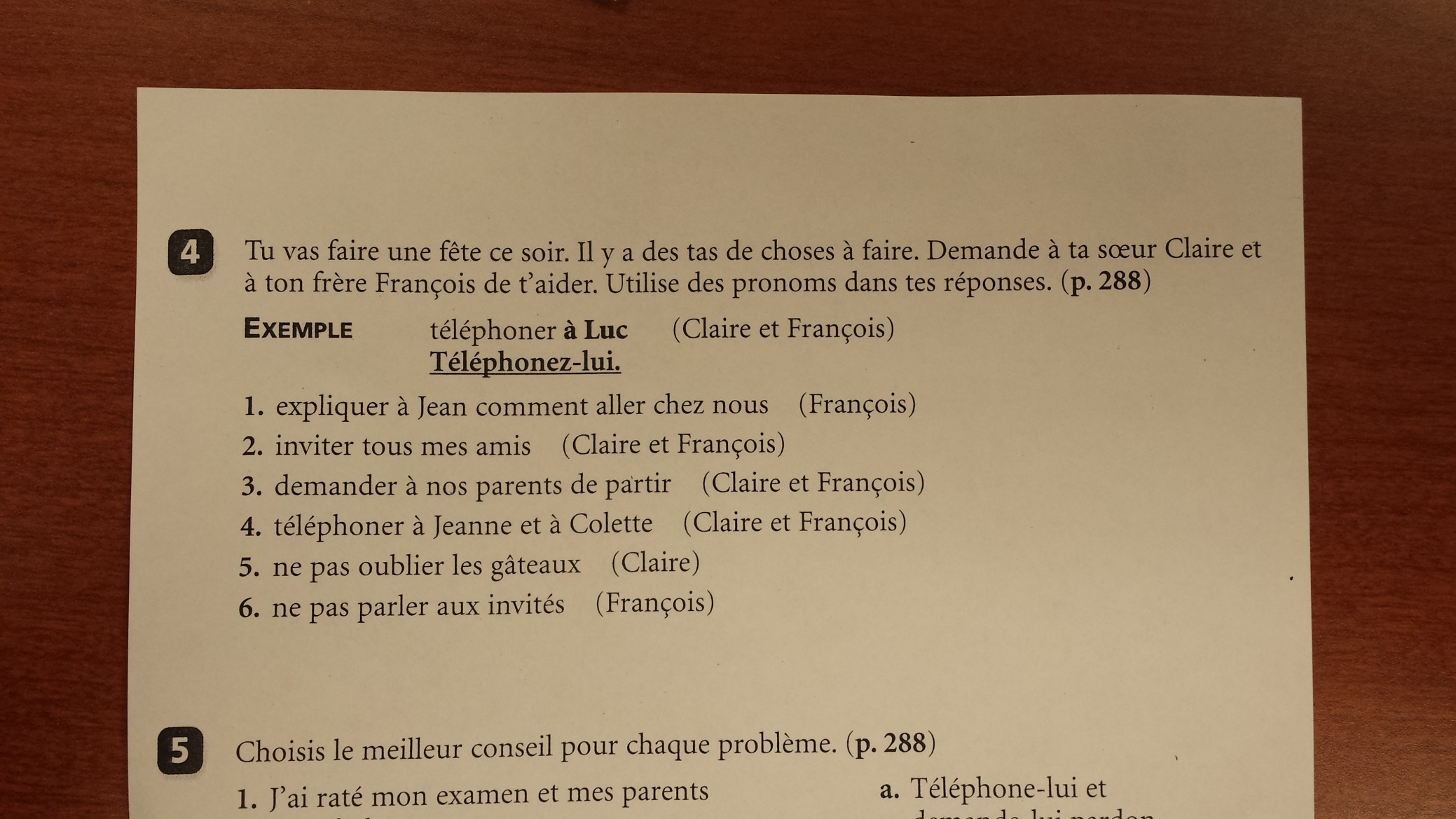 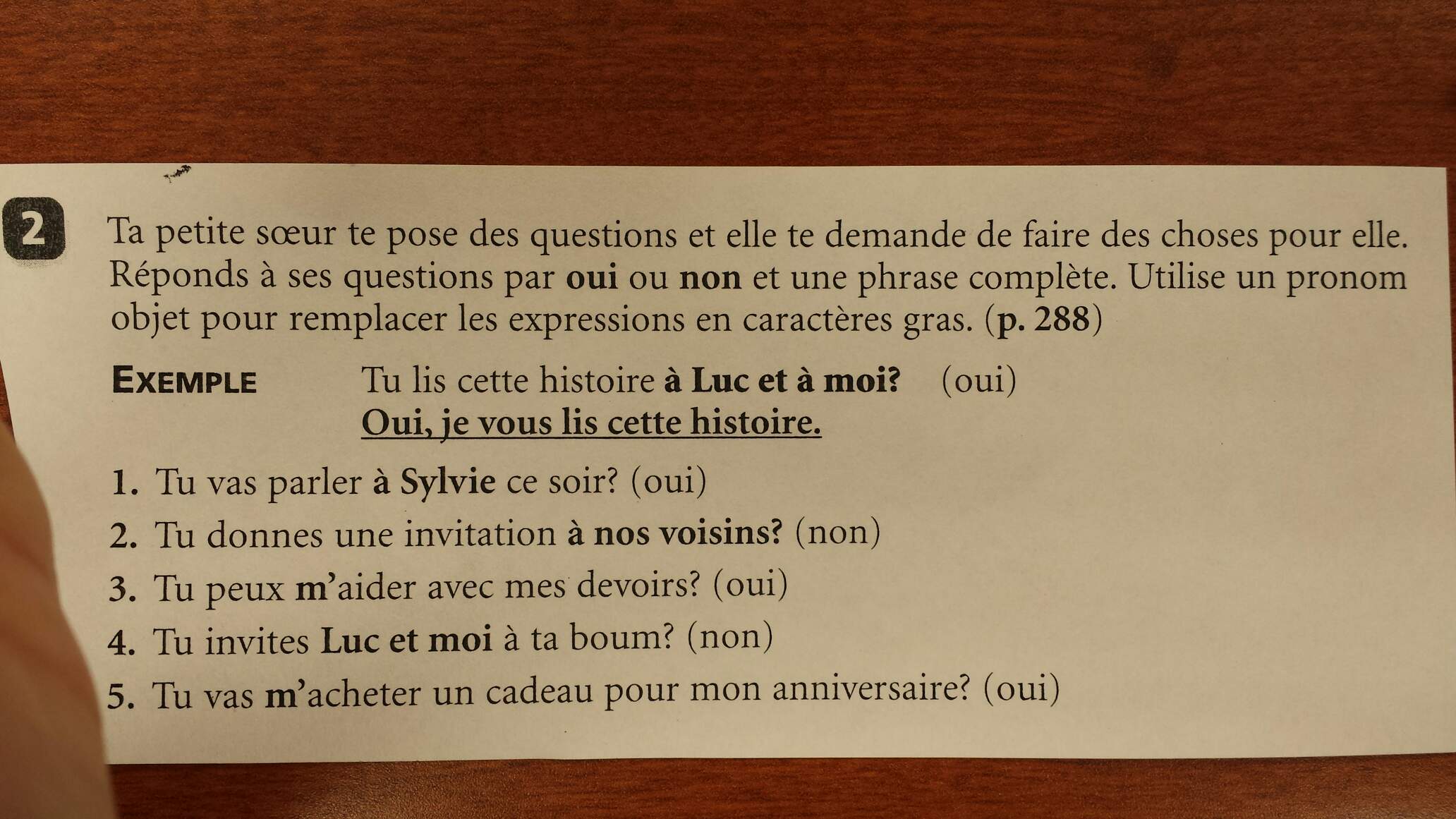 